RèglementDes Championnats de Football                      AmateurChapitre – 1 : OrganisationArticle 01 : ObjetLes championnats de football amateur de la catégorie seniors sont gérés par les ligues de football amateur qui agissent par délégation de la FAF. Ils sont organisés comme suit :Le championnat de la division nationale amateur (DNA) par la Ligue nationale de football amateur ;Le championnat de la division inter-régions (DIR) par la Ligue inter-régions de football amateur ;Les championnats des divisions régionales une et deux (R1 et R2) par les Ligues régionales de football amateur ;Les championnats des divisions honneur et pré-honneur (H et P-H) par les Ligues de wilayas de football amateur.Pour être  officiel, un championnat d’une division doit se dérouler au maximum en vingt  (20) journées.Article 02 : Pouvoirs de la ligueDans le cadre de leurs prérogatives et conformément aux statuts et règlements de la FAF et les présents règlements, les ligues disposent du droit le plus étendu de juridiction sur les clubs qui leur sont affiliés, leurs joueurs enregistrés et sur tous leurs licenciés.Article 03 : Décisions de la ligueLes décisions prises par les ligues prennent effet à compter de la date de leur notification aux clubs par courrier, téléfax et/ou émail. Elles sont affichées sur le site internet des ligues et publiées au bulletin officiel.Article 04 : RecoursToute contestation de décision par les organes d’une ligue peut être  l’objet d’un recours auprès  de la commission de recours de la Fédération Algérienne de Football. Le recours aux juridictions de droit commun est strictement interdit.Chapitre 2 : Le ClubArticle 05 : ParticipationLa participation aux championnats de football amateur est réservée aux clubs sportifs amateur dûment constitués et reconnus conformément à la règlementation en vigueur. Seul le club sportif amateur reconnu et agréé conformément aux dispositions de la loi sur les associations, la loi sur le sport et l'éducation physique ainsi que les règlements en vigueur, peut participer aux championnats de football amateur.Article 06 : Engagement dans les compétitionsPour participer aux championnats de football amateur, tout club doit, dans les délais fixés, déposer, auprès de sa ligue un dossier d'engagement mis à jour, comprenant :1- Une fiche d’engagement dans les compétitions (imprimé officiel); 2- Une copie de l’agrément du club;Une attestation délivrée par une compagnie d’assurance relative aux contrats couvrant l’ensemble des membres du club, conformément aux présents règlements;Une liste des membres élus du comité directeur, mandatés pour représenter le club auprès de la ligue et les structures du football;Un quitus délivré par la ligue d’origine pour les clubs changeant de ligue;Une	attestation	de	domiciliation	délivrée	par	le	gestionnaire	de	l’infrastructure sportive concernée dûment homologué;Le justificatif de paiement des frais de participation tels que fixés par la FAF et les éventuels arriérés.Le bilan financier de l’exercice précédent dûment audité par le commissaire aux comptes.Article 07 : Catégories d’équipes à engagerLe club de football amateur doit au titre de chaque saison engager :Une équipe en catégorie « seniors »Des équipes de catégories de jeunes tel que fixées par les dispositions réglementaires publiées par la FAF avant chaque saison.Article 08 : Club en non activitéTout club qui ne se conforme pas aux articles 6 et 7 ci-dessus ou s’il est déclaré en forfait général est considéré comme un club en non activité.Article 09 : Changement de dénominationTout club désirant changer de dénomination ou de sigle doit demander au préalable, et sous couvert de la ligue dont dépend le club, l'autorisation de la FAF. La demande doit obligatoirement être accompagnée :d'une copie du procès-verbal de l'approbation de cette décision par l'assemblée générale du club;d’une copie de l’agrément;de l’avis de la ligue concernée.En cas d'accord de la FAF pour le changement de dénomination, celle-ci ne peut intervenir en cours de saison. Elle ne devient applicable qu’à partir de la saison suivante.Article 10 : Fusion de clubsLa fusion entre deux ou plusieurs clubs n’est admise que si les clubs en question relèvent de la même wilaya. Toute fusion est soumise aux conditions ci-après :La fusion peut s'effectuer entre des clubs d’une même division ou entre clubs de divisions différentes;La position qu'occupera le club issu de la fusion, est celle du club le mieux placé sur le plan de la hiérarchie;La fusion est obligatoirement subordonnée à la dissolution préalable du ou des clubs concernés;La fusion ne peut être réalisée qu'après régularisation de la situation financière des clubs vis-à-vis de la ou des ligues concernées;Les clubs manifestant le désir de fusionner doivent, au préalable, et sous couvert de la ligue dont dépend le club le mieux placé hiérarchiquement, faire une déclaration d'intention motivée par leurs Présidents avant le 31 mai de l'année en cours. La ligue concernée doit transmettre la déclaration dans les huit jours suivant sa réception, pour avis, à la FAF.Dès réception du dossier, la FAF devra donner son avis au plus tard le 30 juin de l'année en cours.En cas d’accord, l’homologation définitive de la fusion est subordonnée à la production d’un dossier comprenant les pièces suivantes :Une copie de l’agrément délivré par la Wilaya;Une copie des procès-verbaux qui confirment la dissolution du ou des clubs concernés;La liste des membres élus composant le comité directeur signée par le Président du club objet de la fusion.Le dossier complet doit être transmis à la FAF sous couvert de la ligue concernée.Article 11 : Club dissousUn club dissous ne peut en aucun cas être réactivé.Chapitre 3 : Le JoueurArticle 12 : Statut du joueur amateurEst  réputé amateur le joueur qui, pour toute participation au football organisé, ne perçoit pas une indemnité supérieure au montant des frais effectifs qu’il dépense dans l’exercice de cette activité.Conformément  aux dispositions de la loi sur le sport et l’éducation physique et du règlement de la FIFA relatif au statut et du transfert des joueurs, le joueur amateur ne peut recevoir de prime de signature ou de salaire et aucune gratification de quelque nature qu’elle soit pouvant revêtir une forme de salaire.Un joueur  enregistré comme professionnel ne peut être qualifié comme amateur qu'après un délai minimum de trente (30) jours à compter du dernier match joué comme professionnel.Article 13 : Nombre de joueurs- Le  nombre  de  joueurs seniors   et  jeunes   catégories  à  enregistrer  par  un  club  est  fixé  par                Les Dispositions réglementaires arrêtées au début de chaque saison par la FAF.  DIVISION HONNEURHOMOLOGATION RESULTATS 2éme JOURNEEDIVISION PRE-HONNEURHOMOLOGATION RESULTATS 1ére JOURNEECLASSEMENT 2° JOURNEEHONNEURSENIORSCLASSEMENT 1° JOURNEEPRE-HONNEURSENIORSCOMMISSION DES COMPETITIONSPROGRAMMATION DE LA JOURNEE DUVENDREDI 26 OCTOBRE 2018DIVISION «HONNEUR »DIVISION « PRE-HONNEUR »COMMISSION DES COMPETITIONSPROGRAMMATION DE LA JOURNEE DUSAMEDI 27 OCTOBRE 2018DIVISION «HONNEUR »Exempt : JSIODIVISION « PRE-HONNEUR »JOURNEE DU MARDI 30 OCTOBRE 2018DIVISION « PRE-HONNEUR »DIRECTION DES COMPETITIONSCALENDRIER GROUPE A – 2018-2019DIRECTION DES COMPETITIONSCALENDRIER GROUPE B – 2018-2019DIRECTION DES COMPETITIONSCALENDRIER GROUPE C – 2018-2019DIRECTION DES COMPETITIONSCALENDRIER GROUPE D – 2018-2019DIRECTION DES COMPETITIONSCALENDRIER GROUPE E – 2018-2019DIRECTION DES COMPETITIONSCALENDRIER GROUPE F – 2018-2019COMMISSION JURIDICTIONNELLE DE DISCIPLINEREUNION DU 23-10-2018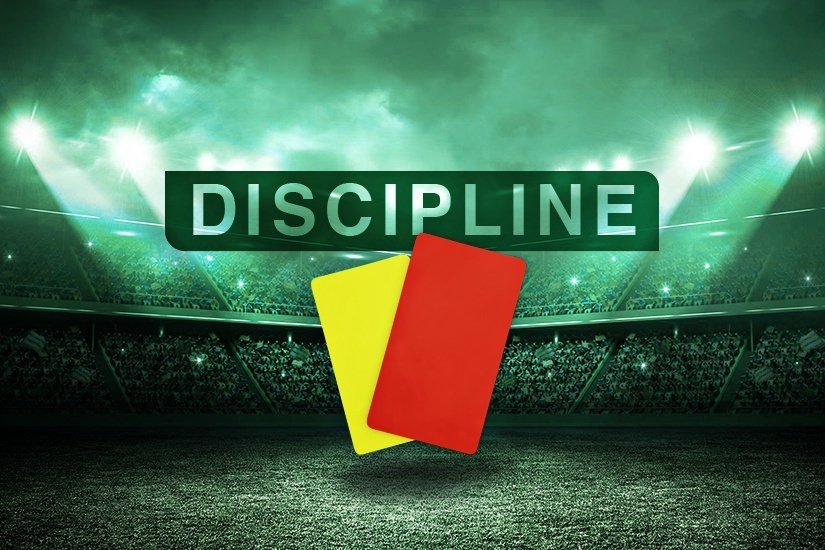 Membres présents : Maitre YOUBI Mohamed         PrésidentMr       MEZIANE  Karim         SecrétaireMr       IDIR Laid                    MembreOrdre du jour :Traitement des affaires disciplinaires.Honneur – Séniors Affaire N° 12 : Match OM / JSBA  du 19-10-2018 (S)LAMAMRA DJEBAR ( JSBA – LN° 061667 ) – 01 MF pour cumul d’avertissements (exclu). BOUSSAID NADJIM  ( OM  – LN° 061042 ) – avertissement.BENOUDIBA ESSAID ( OM -  LN° 061052 ) – avertissement.IKHLEF FOUAD        ( JSBA –LN° 06165  ) – avertissement.AIS A/MOUMENE     ( JSBA –LN° 061659 ) – avertissement.MOUZAIA DJALLAL  ( JSBA –LN° 061654 ) – avertissement.Affaire N° 13 : Match AST / JSIO  du 20-10-2018 (S)AISSOU SOUFIANE ( JSBA  – LN° 061271 ) – 01 MF pour cumul avertissement (exclu) .HADDADI AHMED  ( AST- LN° 061540 ) – avertissement.MERABET ELBAHI ( AST –LN° 061741 ) –avertissement.MESSAOUDI SYPHAX (AST –LN° 061352 ) _ avertissement.BENDRIS HAMZA   ( JSIO – LN° 061257 )- avertissement.Affaire N° 14 : Match SRBT / CSPC  du 20-10-2018 (S)ACHIO  MOHAND ARAB ( SRBT –LN° 061622 ) – avertissement.BOUKHATA MOHAMED  ( SRBT– LN° 061561 ) – avertissement.HABTICHE  YOUCEF      ( SRBT –LN° 061549 ) – avertissement.  BOUABOUD  BILAL         (SRBT – LN° 061564 ) – avertissement.ZERRARGA  SAMI          ( CSPC – LN° 061589 ) – avertissement.Affaire N° 15 : Match GB / CRBAO  du 19-10-2018 (S)IKHLEF  YACINE           ( CRBA  – LN° 061314 )- avertissement.MEBARAKOU NADJIM   (CRBA  –  LN° 061652 )- avertissement.Affaire N° 16 : Match NCB / ARBB  du 19-10-2018 (S)MAIZIA  HABIB         ( NCB – LN° 061055 )- avertissement.BOUKAIBA YASSINE (ARBB –LN° 061372 )- avertissement.ABBAS SOUFYANE   ( ARBB –LN° 061453 ) –avertissement. Affaire N°17 : Match OF  / CRBSET  du 19-10-2018 (S)IZEM FOUAZE       ( OF  –   LN° 061160 ) –avertissement.YAHAOUI AMINE  (CRBST –LN° 061125) – avertissement.Pré-Honneur – Séniors  Affaire N° 18 : Match OST / JSD  du 19-10-2018 (S)IKORICHEN HAKIM    ( OST – LN° 061414 ) –01 MF+amende 1000  DA+avertissement.REBOUH MOHAMMED ( OST-LN° 061361 ) – 01 MF pour cumul ( exclu).BENAMARA SEDDIK    ( OST–LN° 061599 )– avertissement.NAIT AMARA LAMINE  (OST –LN° 061360 )- 01 MF+amende de 1000 pour CD.HADADJ  NABIL 	       (JSD –LN° 061217 ) – avertissement.ARBOUZ FOUAD          (JSD –LN° 061223 ) – avertissement.MESSAOUDENE AZEDDINE (JSD-LN° 061214 ) -01 MF+amende de 1000 DA pour CD.ADJABI   ADEL             (JSD-LN° 061186 ) – avertissement.Affaire N° 19: Match  JST / USSA  du 20-10-2018 (S)BOUKRARA MOHAND ( JST  – LN° 061132 ) – avertissement.Affaire N° 20: Match JSB / CSATT  du 20-10-2018 (S)AMMOUR  NABIL ( CSATT –LN° 061279 ) – avertissement.HANAFI YACINE  ( CSATT –LN° 061281 ) – avertissement.Affaire N° 21 : Match ESTW / RCIA  du 20-10-2018 (S)TAGUERBIT KOSSEILA  ( ESTW – LN° 061439 ) – avertissement.AROUM MOHAMED        ( RCIA -   LN° 061239 ) – avertissement.AHTOUTE SOUFIANE      (RCIA –   LN° 061241 ) – avertissement.Affaire N° 22 : Match WRBO / FET  du 20-10-2018 (S)BAHNOUS ZAHIR             ( WRBO – LN° 061489 ) – avertissement. CHAKAL YOUGOURTHA  ( WRBO - LN° 061697 ) – avertissement.DJERADA FAWZI             (  FET   – LN° 061448 ) – avertissement.BARBARI  AYMEN            (  FET  – LN° 061333 ) -   avertissement.Honneur – U 19Affaire N° 23 : Match SRBT / CSPC  du 20-10-2018 (U19)OULEBSIR A/ DJALIL      ( SRBT  – LN° 062425 ) – avertissement.MESSAOUDI MASSINISSA (SRBT - LN° 0622548 ) – avertissement.Affaire N° 24 : Match AST / JSIO  du 20-10-2018 (U19)SADI DJAMEL   ( JSIO – LN° 062137 ) – 01 MF pour cumul ( exclu)REDOUANE BELKACEM ( JSIO– LN° 062133 ) – avertissement.Manseur  bilal                 ( JSIO –LN° 062366 ) – avertissement.Affaire N° 25 : Match OF / CRBSET   du 19-10-2018 (U19)IZEM CHABANE           ( OF – LN° 062232) – avertissement.BENBOUYA OUSSAMA ( CRBSET-LN°062464)-avertissement.FERRADJ MOHAMED  ( CRBSET-LN°062096 )- avertissementPré-Honneur – U 19Affaire N° 26 : Match JSD / OST  du 19-10-2018 (U19)BENAID DJALAL ( JSD – LN° 062190 ) – avertissement.BOUSETA NAIM  ( OST – LN° 062295 ) – avertissement.Affaire N° 27 : Match JSM / IRBBH  du 19-10-2018 (U19)HADDAD  AMIROUCHE ( JSM– LN° 062243 ) – avertisement.BOURKEB  SYPHAX       ( JSM– LN° 062155 ) – avertissement.BOUCHTIT  MASSIOUEN (JSM –LN   062248 ) –  avertissement.BRAHIMI   A/RAHMANE   ( IRBBH –LN° 062127) -  avertissementBENMEDJDOUB MOKRANE (IRBBH-LN° 062118)- avertissement.IFRI   KOUSSEILA ( IRBBH-LN° 062120 ) avertissement+amende de 1000 DA pour CD.Affaire N° 28 : Match ESTW/ RCIA du 20-10-2018 (U19)MANSOUR FATAH   ( ESTW– LN° 062322 ) – aventissementAMIROUCHE SAMY ( ESTW– LN° 062315 ) – avertissement.LABADI SOUFIANE  ( RCIA– LN° 062555 ) – avertissement.KADI  SEDDIK        (  RCIA –LN° 062554 ) – avertissement+amende de 1000 DA pour CD  Affaire N° 29 : Match JST / USSA  du 20-10-2018 (U19)KHALED OUSSAMA   (JST-LN° 062456) –  avertissement.CHALANE  MENAD    ( USSA-LN° 062305 )- avertissement.Affaire N°30. ; Match JSB/ CSATT du 20.10.2018.(U19)    GUELLAT HOCINE (JSB-LN° 062577 ) – avertissement.              Traitement des Affaires DisciplinairesJournées du 19 et 20-10.2018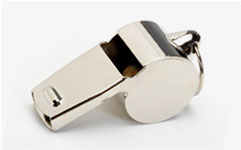 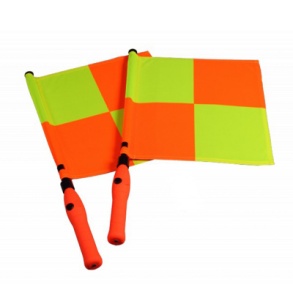 DIRECTION TECHNIQUE DE WILAYA D’ARBITRAGEREUNION DU 23/10/2018Membres présents :			BOUZELMADEN              MOHAMED		Président			BELAID		       ZAHIR			Secrétaire			ZIANE			        MADJID			Formateur			IDIRENE		        ZAHIR			Formateur			YOUBI			        MOHAMED		Instructeur                	                                                                                              FormateurOrdre du jourTraitement du divers courrier Evaluation du test physique du 19.10.2018 au stade OPOW de Bejaia.Désignation des arbitres pour les 3éme journée DIVISION HONNEUR, et 2éme journée PRE-HONNEUR ET U19Formation :Causerie de formation ayant pour thème «le rôle administratif de l’arbitre ».RENCONTRESSENIORSU 19GB – CRBA02 – 0100 – 01NCB – ARBB00 – 0107 – 00OF – CRBSET00 – 0203 – 01OMC – JSBA01 – 0201 – 00SSSA – OA           00 -  0302 – 06AST – JSIO00 – 0201 – 03SRBT - CSPC00 – 0503 - 05CRBAREXEMPTEXEMPTRENCONTRESSENIORSU 19JSD – OST01 - 0001 - 02JSM - IRBBH02 - 0001 – 02WRBO - FET00 - 0101 – 01 ESTW - RCIA00 – 0100 – 01JST - USSA00 – 0003 - 03JSB – CST TIFRA00 - 0001 - 06CLASCLUBSPtsJGNPBPBCDifObs01CSPC06020200000701+0602O A06020200000500+0503JSIO06020200000300+0304JSBA06020202000503+0205CRBSET04020101000200+0206G B04020101000201+0107OMC03020100010702+0508NCB03020100010201+0109ARBB030201000103030010SSSA00020000010102-0111AST00020000010002-0212CRBA00020000020104-0313OF00020000020004-0414CRBAR00020000010006-06-SRBT00020000020006-06NBT                                FORFAIT    GENERAL                                FORFAIT    GENERAL                                FORFAIT    GENERAL                                FORFAIT    GENERAL                                FORFAIT    GENERAL                                FORFAIT    GENERAL                                FORFAIT    GENERAL                                FORFAIT    GENERAL                                FORFAIT    GENERALCLASCLUBSPtsJGNPBPBCDifObs01JSM03010100000200+0202FET03010100000100+01-JSD03010100000100+01-RCIA03010100000100+0105CSA T TIFRA0101000100000000-JSB0101000100000000-JST0101000100000000-USSA01010001000000009ESTW00010000010001--OST00010000010001-01-WRBO00010000010001-0112IRBBH00010000010002-02N°LIEUXRENCONTRESHORAIRESHORAIRESN°LIEUXRENCONTRESU19SENIORS01AOKASCRBA - OMC12H3014H3002AMIZOURJSBA- NCB12H3014H3003AIT R’ZINECRBAR - OF12H3014H30N°LIEUXRENCONTRESHORAIRESHORAIRESN°LIEUXRENCONTRESU19SENIORS01MELBOUESTW - JSB12H3014H3002TAMRIDJETJST - FET12H3014H3003BOUHAMZAIRBBH - WRBO12H3014H3004KHERRATAJSD - RCIA12H3014H30N°LIEUXRENCONTRESHORAIRESHORAIRESN°LIEUXRENCONTRESU19SENIORS01BARBACHAARBB- GB12H0014H0002SOUK EL TENINECRBSET - SSSA     12H0014H0003BEJAIA BenalouacheCSPC - AST12H0014H0004OUZELLAGUENOA - SRBT12H0014H00N°LIEUXRENCONTRESHORAIRESHORAIRESN°LIEUXRENCONTRESU19SENIORS01TIMEZRITUSSA - OST12H0014H0002EL KSEURCSAT TIFRA- JSM14H30--N°LIEUXRENCONTRESHORAIRESHORAIRESN°LIEUXRENCONTRESU19SENIORS01EL KSEURCST TIFRA - JSM--15H00NOTE IMPORTANTELES JOURS DE RECEPTION DU SECRETARIAT GENERALSONT LES LUNDIS ET MERCREDIS DE 10 Heures à 17 HeuresLA COMMISSION DE DISCIPLINE LE MARDI à 13 HeuresLA DTWA LE DIMANCHE à 16 HeuresLES CLUBS SONT TENUS DE DESIGNER 2 PERSONNES POUR ETRE ACCREDITEES AU NIVEAU DE LA LIGUENOTE AUX COMMISSAIRES AUX MATCHS ET AUX ARBITRESPOUR PERMETTRE AUX COMMISSIONS DE DISCIPLINE ET  DES COMPETITIONS DE STATUER DANS LES DELAIS,LES COMMISSAIRES AUX MATCHS ET ARBITRES SONT TENUS DE DEPOSER LES FEUILLES D’ARBITRAGE CHAQUE DIMANCHE AVANT 17 HEURES. PASSE CE DELAI, DES SANCTIONS SERONT PRISES A L’ENCONTRE DE TOUS LES DEFAILLANTSJournées1ère Rencontre2ème Rencontre3ème Rencontre4ème Rencontre5éme RencontreJournées1ère Journée    NCB 
                              JSIO   JSCA
                            AWFSB  USTB 
                                GB  AST 
                            CSPC  JSB                         SSSA10me Journée2ème Journée  AWFSB                              NCB   GB
                                 AST  JSIO  
                           USTB CSPC                              JSB  SSSA                         JSCA11ème Journée3ème Journée   JSB                              AST  JSCA 
                               CSPC  USTB                                                       AWFSB  JSIO
                               GB  NCB                         SSSA12ème Journée4ème Journée  AWFSB
                             JSIO  AST 
                                JSCA  CSPC                                                       NCB  GB                               JSB                                     SSSA                         USTB13ème Journée5ème Journée  NCB 
                             AST AWFSB                                  GB  USTB
                             CSPC   JSCA                              JSB                                JSIO                         SSSA14ème Journée 6ème Journée   AST
                            USTB  CSPC
                                 JSIO  GB 
                             JSCA   JSB                              NCB                         SSSA                      AWFSB15ème Journée7ème Journée   JSCA 
                              NCB  AWFSB 
                                CSPC  JSIO
                              AST  USTB                              JSB                     GB                         SSSA16ème Journée 8ème Journée   NCB
                               GB  JSCA 
                               USTB  AST                                                      AWFSB  JSB                               JSIO                          CSPC                          SSSA17ème Journée9ème Journée   USTB
                              NCB   GB   
                                CSPC  JSIO
                             JSCA  AWFSB                               JSB  SSSA                           AST18ème JournéeJournées1ère Rencontre2ème Rencontre3ème Rencontre4ème Rencontre5éme RencontreJournées1ère Journée    ENSB 
                              WAT   ARBB
                              ETSB  AB 
                            JSBA  CRB 
                              FCB  GCB                        AJFB10me Journée2ème Journée  ETSB                            ENSB   JSBA
                                CRB  WAT  
                               AB FCB                               GCB  AJFB                      ARBB11ème Journée3ème Journée   GCB                             CRB  ARBB 
                                FCB  AB                                                           ESTB  WAT
                             JSBA  ENSB                        AJFB12ème Journée4ème Journée  ESTB
                              WAT  CRB 
                              ARBB  FCB                                                    ENSB  JSBA                                GCB                                     AJFB                         AB13ème Journée5ème Journée  ENSB 
                              CRB ESTB                                JSBA  AB 
                              FCB   ARBB                               GCB                                WAT                       AJFB14ème Journée 6ème Journée   CRB
                                AB  FCB
                                 WAT  JSBA 
                           ARBB   GCB                            ENSB                         AJFB                     ETSB15ème Journée7ème Journée   ARBB 
                           ENSB  ETSB 
                                 FCB  WAT
                              CRB  AB                             GCB                     JSBA                      AJFB16ème Journée 8ème Journée   ENSB
                             JSBA  ARBB 
                                   AB  CRB                                                        ETSB  GCB                             WAT                          FCB                       AJFB17ème Journée9ème Journée   AB
                           ENSB   JSBA   
                                  FCB  WAT
                           ARBB  ETSB                               GCB   AJFB                      CRB18ème JournéeJournées1ère Rencontre2ème Rencontre3ème Rencontre4ème RencontreExemptJournées1ère Journée    JST 
                           ESTW   CRBSET
                                  UST  CRBA 
                            AEFSNBT                              JSDJSM10me Journée2ème Journée  UST                                JST   AEFS
                                  JSM  ESTW  
                           CRBA  JSD
                        CRBSETNBT11ème Journée3ème Journée   JST
                                JSD  NBT                                                                                                        JSM                   CRBA                                                               UST  ESTW
                            AEFSCRBSET12ème Journée4ème Journée  UST
                            ESTW  JSM 
                           CRBSET  AEFS                             NBT                            JSD                                                         CRBAJST13ème Journée5ème Journée JST 
                                JSM  UST                                AEFSCRBSET                            NBT  ESTW                                                           JSDCRBA14ème Journée 6ème Journée   JSM
                            CRBA   NBT
                                  JST              AEFS 
                        CRBSET  JSD                                                           USTESTW15ème Journée7ème Journée   CRBSET 
                                JST  CRBA                                  NBT                    ESTW
                                JSM  JSD  
                             AEFSUST16ème Journée 8ème Journée   JST
                             AEFS  CRBSET 
                              CRBA  JSM                                                            UST  NBT                            ESTWJSD17ème Journée9ème Journée   CRBA
                                 JST      UST                               NBT                       ESTW
                        CRBSET  JSD 
                                JSMAEFS 18ème Journée1ère Journée    OF
                               MCT   USSA 
                 CSATT   BCEK 
                      NRBS   OMC                     CRM8ème  Journée2ème Journée   MCT                                     CRM    CSATT 
                         OF   NRBS 
                       USSA   OMC                    BCEK9ème Journée3ème Journée    NRBS 
                          CSATT   BCEK 
                     MCT   CRM                                                        OF   USSA                    OMC 10ème Journée4ème Journée   OF 
                            BCEK   MCT 
                    USSA   CSATT                                      CRM   OMC                     NRBS 11ème Journée5ème Journée   USSA 
                               OF   CRM  
                   BCEK   NRBS                                                 MCT   CSATT                      OMC12ème Journée 6ème Journée    OF 
                            NRBS   CRM                                          USSA   BCEK 
                    CSATT   MCT                     OMC13ème Journée7ème Journée    USSA 
                            BCEK   CSATT  
                     MCT   NRBS 
                       CRM   OMC                      OF14ème Journée Journées1ère Rencontre2ème Rencontre3ème Rencontre4ème RencontreExemptJournées1ère Journée    OCA 
                             ASSA   WRBO
                              CASA  CSPT 
                                JSC  OST 
                               FETRSCA10me Journée2ème Journée  CASA                              OCA   JSC
                                 OST  ASSA  
                             CSPT  FET                            RSCA             WRBO11ème Journée3ème Journée RSCA                              OST                    WRBO
                                 FET  CSPT                                                           CASA  ASSA
                               JSCOCA12ème Journée4ème Journée  CASA
                            ASSA  OST
                             WRBO  FET                                                       OCA   JSC                           RSCA                           CSPT13ème Journée5ème Journée OCA 
                               OST  CASA                                  JSC  CSPT 
                               FET  WRBO                           RSCA                ASSA14ème Journée 6ème Journée   OST
                             CSPT  FET
                              ASSA  JSC 
                          WRBO   RSCA                             OCA                          CASA15ème Journée7ème Journée   WRBO 
                              OCA  CASA 
                                 FET  ASSA
                              OST  CSPT                           RSCA                      JSC16ème Journée 8ème Journée   OCA
                               JSC  WRBO 
                               CSPT  OST                                                         CASA  RSCA                           ASSA                   FET17ème Journée9ème Journée   CSPT
                              OCA   JSC  
                                 FET  ASSA
                           WRBO  CASA                           RSCA                       OST18ème JournéeJournées1ère Rencontre2ème Rencontre3ème Rencontre4ème RencontreExemptJournées1ère Journée    RCIA 
                             WAF   CRBAR
                             IRBBH  SRBT 
                         ASECA  OA 
                              OST  ESBM                        USBM10me Journée2ème Journée  IRBBH                             RCIA   ASECA
                                   OA  WAF  
                            SRBT  USBM
                        CRBAR  OST                         ESBM11ème Journée3ème Journée   RCIA
                           USBM  CRBAR 
                                 OST  SRBT                                                          IRBBH  WAF
                         ASECA  ESBM                            OA12ème Journée4ème Journée  IRBBH
                             WAF  OA 
                           CRBAR  OST                                                      RCIA  USBM                                                          SRBT  ASECA                        ESBM13ème Journée5ème Journée RCIA 
                                OA  IRBBH                            ASECA  SRBT 
                              OST  WAF                                                      USBM CRBAR                        ESBM14ème Journée 6ème Journée   OA
                            SRBT  OST
                               WAF  ASECA 
                        CRBAR  USBM                                                     IRBBH  ESBM                           RCIA15ème Journée7ème Journée   CRBAR 
                             RCIA  IRBBH 
                                  OST  WAF
                                OA  USBM  
                         ASECA  SRBT                         ESBM16ème Journée 8ème Journée   RCIA
                         ASECA  CRBAR 
                               SRBT  OA                                                       IRBBH  OST
                          USBM ESBM                          WAF17ème Journée9ème Journée   SRBT
                             RCIA   ASECA   
                                OST  WAF
                        CRBAR  USBM
                                OA IRBBH                         ESBM18ème JournéeDésignation des sanctionsSeniorsSeniors JeunesTotalDésignation des sanctionsHon.P-Hon. JeunesTotalNombre d’affaires06050819Avertissements21172361Contestations décisions-020204Expulsions joueurs02040107Expulsions dirigeants----Conduite incorrecte----